Novosadyuk Vitalliy GregoriGeneral details:Experience:Position applied for: 3rd OfficerDate of birth: 04.11.1980 (age: 37)Citizenship: UkraineResidence permit in Ukraine: YesCountry of residence: UkraineCity of residence: VoznesenskPermanent address: sity Voznesensk str Voznesenskaya 1Contact Tel. No: +38 (051) 343-70-33 / +38 (095) 945-94-81E-Mail: V04111980@mail.ruSkype: vitos04111980U.S. visa: NoE.U. visa: NoUkrainian biometric international passport: Not specifiedDate available from: 14.03.2017English knowledge: GoodMinimum salary: 2000 $ per month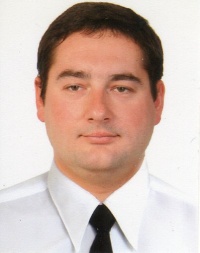 DocumentNumberPlace of issueDate of expiryCivil passportEO322883Voznesensk00.00.0000Seamanâs passportAB541299Nikolaev06.01.2020Tourist passportFF421641Voznesensk26.12.2022PositionFrom / ToVessel nameVessel typeDWTMEBHPFlagShipownerCrewing3rd Officer18.06.2016-21.11.2016Challenger KasserBulk Carrier4662010100BelizeOld stone Shipmanagement ltdBaltic Ship Management OU3rd Officer25.12.2015-31.05.2016Federal KasserBulk Carrier295369635BelizeOld stone Shipmanagement ltdBaltic Ship Management OUJunior Officer17.10.2015-24.12.2015Federal KasserBulk Carrier295369635BelizeOld stone Shipmanagement ltdBaltic Ship Management OU3rd Officer09.03.2015-30.11.2015M/V AdrianaPassenger Ship4490MAN-St Kits & NevisAdriana shipping CorpPasific Naval Register of London LTDAble Seaman26.10.2013-04.07.2014M/V Marco PoloPassenger Ship22080man2*15666BahamasStoy Cruise LTD, Global Cruise Lines LTDGlobal Shipping and Turist Servis LTDAble Seaman18.05.2012-04.10.2012M/V Ocean MajestyPassenger Ship10417man16000MaltaMajestic International Cruises INCKaravelaAble Seaman25.04.2011-20.10.2011M/V Ocean MajestyPassenger Ship10417man16000MaltaMajestic International Cruises INCKaravelaAble Seaman11.09.2009-23.07.2010M/V AfiyGeneral Cargo4371Yanmar3550Sant kinst end nevisPacifik Naval Register of London LtdIRSAble Seaman12.09.2006-27.04.2007M/VAstoriaPassenger Ship18591man4*3300BahamasPassat ShippingGlobal Shipping and Turist Servis LTDOrdinary Seaman23.07.2005-08.05.2006M/VAstoriaPassenger Ship18591man4*3300BahamasPassat ShippingGlobal Shipping and Turist Servis LTDOrdinary Seaman18.07.2004-24.03.2005M/VAstoriaPassenger Ship18591man4*3300BahamasPassat ShippingGlobal Shipping and Turist Servis LTDOrdinary Seaman08.10.2003-03.04.2004M/VAstoriaPassenger Ship18591man4*3300BahamasPassat ShippingGlobal Shipping and Turist Servis LTDOrdinary Seaman16.06.2002-03.04.2003M/VAstoriaPassenger Ship18591man4*3300BahamasPassat ShippingGlobal Shipping and Turist Servis LTD